GUÍA DE APOYO N°7  En esta semana conoceremos un personaje muy importante para la historia de nuestro país es “Arturo Prat Chacon”Arturo Prat Chacón nació un día 3 de abril en el año 1848, en una pequeña la localidad cerca de Chillán, a los 8 años ingresó a la escuela y se destacó por ser un muy buen estudiante, a los 10 años entró a la escuela Naval, a los 12 ya estaba a bordo de la Esmerarla, el mismo barco en el que moriría años después, en el conocido Combate Naval de Iquique.Como ya te comentamos, Arturo Prat es un personaje muy recordado, pues participó en una batalla que era parte de la Guerra del Pacífico, en este enfrentamiento pelearon Perú, Bolivia y Chile, por los territorios del norte, principalmente en el desierto de Atacama.Además de ser oficial de la marina Prat estudió derecho en la universidad, en 1873 siendo ya un capitán de la marina se casó y tuvo 3 hijos, su familia hubiese preferido que se dedicara a la labor de abogado, pero Prat prefirió la armada, así que durante mucho tiempo hizo trabajo de oficina en la institución, en 1879 la historia cambiaría, pues con Chile en guerra todos los militares debían estar dispuestos a pelear en Combate naval de Iquique.*A continuación te invitamos a colorear la imagen de Don Arturo Prat Chacón y solicítale a tu familia que en conjunto observen y comenten el Power point sobre la vida de Don Arturo Prat y el “Combate Navan de Iquique”. Pueden observar los siguientes links para apoyar tu aprendizaje de esta semana. https://www.youtube.com/watch?v=WEp8pnxKD3whttps://www.youtube.com/watch?v=zkXDbI6GHZ0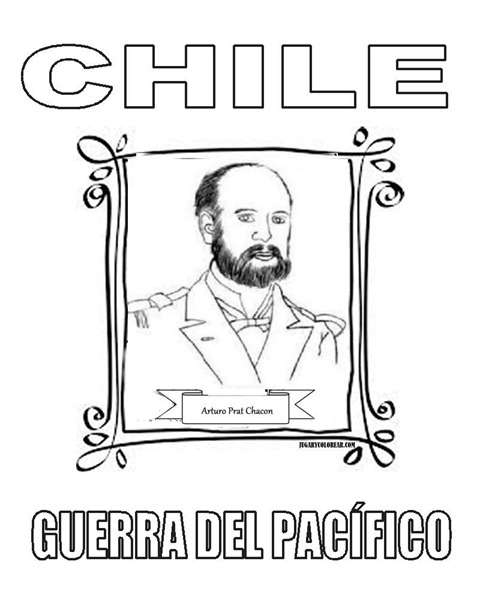 COMPRENSIÓN DEL ENTORNO SOCIO CULTURAL GUÍA N°7COMPRENSIÓN DEL ENTORNO SOCIO CULTURAL GUÍA N°7NOMBRE DE ESTUDIANTE:CURSO: HeterogéneoTransición I - IIFECHA: Del 11 al 15 de MayoFECHA: Del 11 al 15 de MayoOBJETIVO DE APRENDIZAJE OA8: Conocer sobre la vida de algunas mujeres y hombres, que han realizado en el pasado y en el presente, aportes diversos en su comunidad, país, y el mundo, a través de relatos, o con apoyo de TICs. TICs : Son todas las herramientas tecnológicas que se utilizan para compartir diferente tipo de información, como por ejemplo: computadoras, teléfonos móviles, televisores, reproductores portátiles de audio, etc.OBJETIVO DE APRENDIZAJE TRANSVERSAL ÁMBITO: DESARROLLO PERSONAL Y SOCIALNÚCLEO: IDENTIDAD Y AUTONOMÍA OA2:  Manifestar disposición y confianza para relacionarse con algunos adultos y pares que no son parte del grupo o curso.OBJETIVO DE APRENDIZAJE OA8: Conocer sobre la vida de algunas mujeres y hombres, que han realizado en el pasado y en el presente, aportes diversos en su comunidad, país, y el mundo, a través de relatos, o con apoyo de TICs. TICs : Son todas las herramientas tecnológicas que se utilizan para compartir diferente tipo de información, como por ejemplo: computadoras, teléfonos móviles, televisores, reproductores portátiles de audio, etc.OBJETIVO DE APRENDIZAJE TRANSVERSAL ÁMBITO: DESARROLLO PERSONAL Y SOCIALNÚCLEO: IDENTIDAD Y AUTONOMÍA OA2:  Manifestar disposición y confianza para relacionarse con algunos adultos y pares que no son parte del grupo o curso.OBJETIVO DE LA CLASE:Conocer antecedentes importantes sobre un personaje importante de la historia de nuestro país.  OBJETIVO DE LA CLASE:Conocer antecedentes importantes sobre un personaje importante de la historia de nuestro país.  